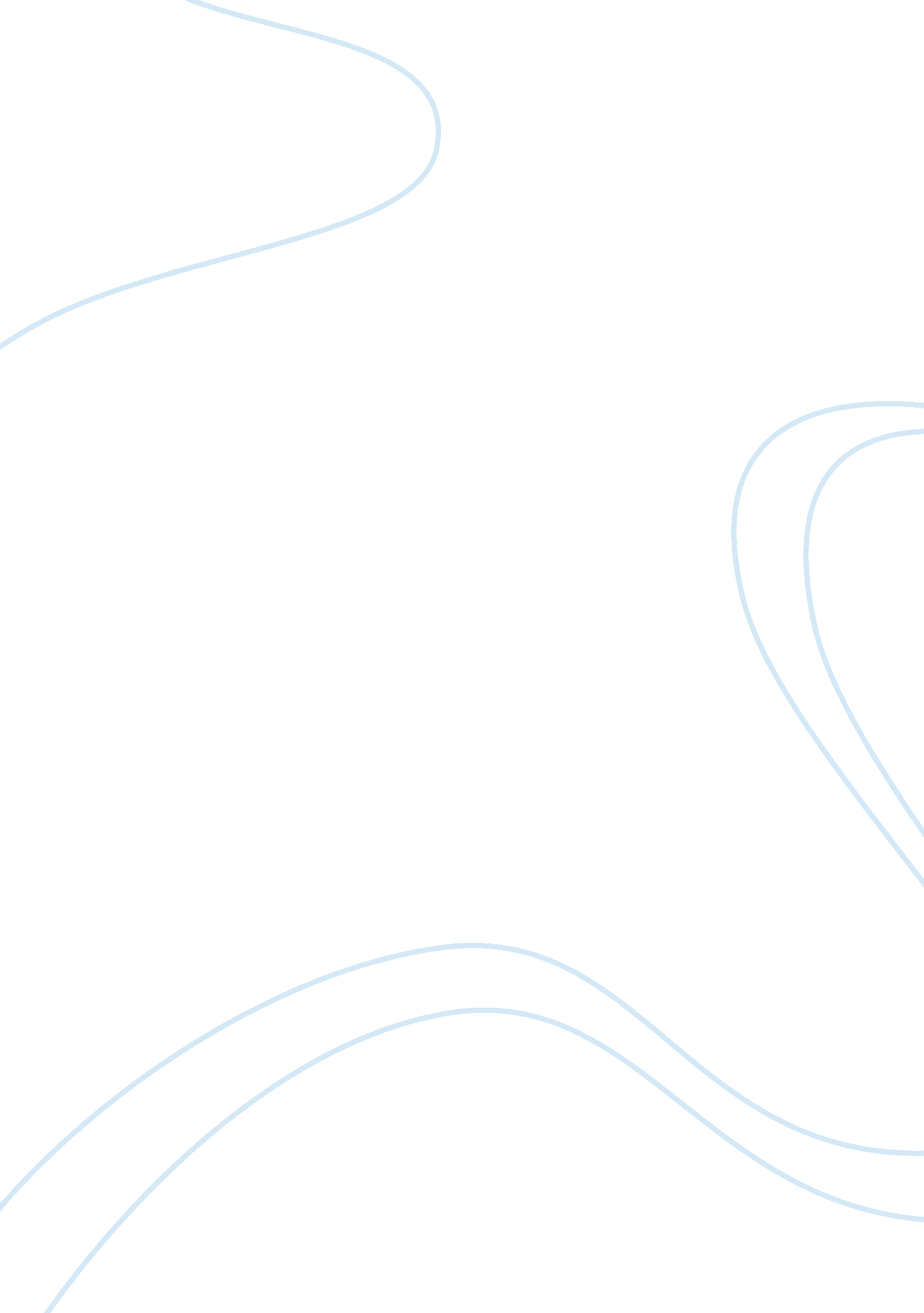 Question and faith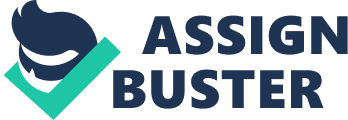 A person, who Jumps into the sky; atennis player, who is about to start his match; a Party, who want their candidate to win the elections; students, who are about to take a final test; or a priest talking at the mass. All of them have something in common, they all belief, they have confidence, they hope. All of these people living different situations of daily life trust in something, they have faith. Most people would say that faith is the belief that may be based on assumed truths or ridiculous assumptions. Nevertheless, they are all wrong. I remember that when I was a child, the priest said t almost every Mass that faith moves mountains. As a child I didn't understand what he meant by that, so I asked to my mother: What is faith? She was surprised about my question, and it took her a long time to figure out what to tell me. My mom started by asking me if I thought that Santa Claus will come on 25th December with presents. Of course, my answer was yes. Then you have faith on him to come, said my mom. It clearly answered my question and left me with no doubt. Few years later, I heard again the expression " faith moves mountains". That time I asked to myself, why it eves mountains? There was an experience which helped me answer my doubt. Few years ago my grandma was diagnosed with breast cancer. She lives in Bolivia, and the doctors there told her there was nothing they could do. My whole family got together and decided to try to get a second opinion. My grandma and my mom flew to Chile. In Chile they have better doctors than in Bolivia, and a well known Clinic called " Clinical Leman". As they were in Chile, they met with breast cancer specialists. These doctors gave them a little bit of hope. They said the cancer was retable, but they needed to operate as soon as possible. The " Clinical Leman" is one of the best clinics in South America; therefore, it is really, really expensive. It is even more expensive for the Boliviano, who live on the " third world", where the life is much cheaper. With my family, we knew that she would get over the cancer. Thus, we started looking for help. At that point everything helped. It was almost impossible to raise the amount of money needed, but we never lost faith. After a lot of work and bad days when we felt she won't make it, our faith was so powerful that we finally eased enough money. After a lot of pain, my grandma got well and kicked cancer's butt. We did it, Just because we never lost our faith. I understood that faith is much more than Just a belief, or a hope. From my point of view, it meaner so much trust on things you have not seen, but believe in its reality. Using the example of my grandma, we were not sure about her recovery, or the raising of the money, but with so much faith Joined together we got it to become a reality. Faith is something stronger and deeper than hope or confidence. Faith can save lives, and move mountains, Just as he priest used to say at Mass. Faith is always exercised towards God and so much trust in what you want, that you don't need any explanation or Justification from anywhere and you will not need to doubt or investigate the problem or what you want because you have faith for manifestation. Sometimes when we have a problem, we always want an assurance or confidence in solution to a problem and that is where we apply faith, so I will say faith is to have confidence and assurance to the annealing AT our problems. Yalta Is ten only thing Tanat a person snouts never lose. 